Тема: Вплив куріння, алкоголю та наркотиків на здоров'я . Мета. формувати в учнів уявлення про корисні та шкідливі звички і їх наслідки; розповісти про негативний вплив алкоголю,  тютюнопаління, наркотиків; мотивувати прагнення до здорового способу життя і безпечної поведінки; виховувати бажання берегти своє здоров’я.Хід урокуІ. Організація класу.Вже дзвінок нам дав сигнал:
Працювати час настав,
Тож і ви часу не гайте,
Працювати починайте
Щоб урок минув не марно,
Нам сидіти треба гарно.
Не крутитись на уроках,
Як папуга чи сорока.ІІ. Актуалізація опорних знань. Перегляд  мультфільму про здоров'я https://www.youtube.com/watch?v=8GjEDdYETq4Діти, скажіть,будь-ласка, як треба  з раннього дитинства турбуватись про своє здоров’я,  що для цього потрібно робити? (Відповіді дітей,можливі варіанти відповідей- Правильно харчуватись.- Треба загартовуватися.- Займатися спортом,Молодці. Дійсно,той, хто так робить і не лінується, стає здоровим. Така дитина швидше росте, краще розвивається, стає веселою, бадьорою, бо недарма говорять,що  в здоровому тілі – здоровий дух.Як одним словом можна назвати такі звички? (Хороші, корисні). А як називаються звички протилежні до корисних? Так, правильно. Шкідливі.ІІI.  Повідомлення  теми  й  мети  уроку.  Сьогодні  на  уроці  ми  поговоримо  про  шкідливі  звички  на  здоров’я,  які   має   людина. Сьогодні ми поведемо нелегку розмову про підступних ворогів людства — тютюн, алкоголь, наркотики. Ви, мабуть, не раз чули від дорослих про шкідливість паління , вживання спиртних напоїв та наркотичних речовин.     Отже,  сьогодні  ми  поговоримо  саме  про це.ІV. Вивчення нового матеріалу.1. Розповідь учителя з елементами бесіди.Найдорожчий, безцінний  скарб,  що  має   людина  – це  здоров’я. Але  людина часто  забуває  про  це,  а  інколи  і  не здогадується,  що  своїми  діями  завдає шкоди  не  тільки своєму  здоров‘ю,  а  й  здоров’ю  оточуючих. Для початку нам з вами потрібно з’ясувати: алкоголізм, наркоманія, паління — шкідливі звички чи хвороба?  (Відповіді  дітей) Проблема «шкідливих звичок» є найбільш актуальною у наші часи, а боротьба з ними це задача не тільки держави в цілому, а й кожної окремої людини. Паління – це розповсюджена звичка, яка веде до небезпечних порушень здоров’я, особливо у вас – дітей. Кожні 10 секунд у світі помирає одна людина внаслідок вживання тютюну! Найбільшої шкоди тютюн завдає підлітковому організму. У людському організмі немає жодного органа, на який згубно б не позначалося паління. Онкологічні захворювання, починаючи з раку легенів, порушення обміну речовин, серцево-судинні захворювання, погіршення зору – ці та ще цілий букет інших захворювань. Крім того, паління притупляє почуття голоду, тому людина, котра палить, не стежить за харчуванням, може взагалі обійтися цигаркою та кавою, що додає до списку захворювань ще й шлунково-кишкові захворювання. Куріння також є однією з головних причин неврозів у дітей. Вони стають дратівливими, запальними, погано сплять. У них з’являються неуважність, слабшає увага, порушується пам’ять і розумова діяльність.    Ще  одна  небезпечна  звичка – вживання   алкоголю . Алкоголь негативно виливає не тільки на того, хто зловживає цією речовиною, а й на майбутнє покоління. Дослідження вчених показали, що у підлітків алкоголізм, як важко виліковна, серйозна хвороба, виникає і розвивається у чотири рази швидше, ніж у дорослих. Деградація особистості також відбувається набагато швидше. Алкоголіки живуть на 15 років менше, ніж люди, які не мають звички систематичного пияцтва! Алкоголь – це легкий наркотик з важкими наслідками. Як і всі наркотичні речовини, він викликає залежність. Розвиваються такі тяжкі недуги як гастрит, гепатит, цироз печінки, панкреатит, хронічні захворювання легень, алкогольні психози тощо. Діти,   що  з  раннього  віку  вживають  пиво,  вино  та  інші  алкогольні напої,  стають  дратівливими,  часто  скаржаться   на  головний  біль,  погано  сплять,  швидко  стомлюються.  І  найжахливіше   розвивається   потяг  до  спиртного. Через певні особливості підліткового організму алкогольна залежність, хронічний алкоголізм розвиваються у підлітків значно швидше, ніж у дорослих.Наркоманія це хвороба, що виникає внаслідок вживання наркотичних речовин та призводить до глибокого руйнування організму і навіть смерті. Якщо наркоман не отримує наркотик тривалий час, у нього з’являються  болісні відчуття, які не кожен витримує і може навіть померти. 
Підлітки вживають наркотики у шість разів частіше, ніж люди інших вікових груп. За останні 10 років смертність від вживання наркотиків збільшилась у 12 разів, а серед підлітків у 42 рази! 
Середня тривалість життя наркоманів 4 4,5 роки після першої спроби! 
2. Фізкультхвилинка Слухати ми перестали I тепер вci дружно встали. Будемо відпочивати, Нумо вправу починати. Руки вгору, руки вниз, I легесенько прогнись. Покрутились, повертілись, На хвилинку зупинились. Пострибали, пострибали, Раз — присіли, другий — встали.3. Робота  з підручником с.66-684. Робота з зошитомV.  Узагальнення  та  систематизація  знань. 1.  Гра «Корисно – шкідливо». Учні сигналізують смайликами:  Так-усміхненими,                 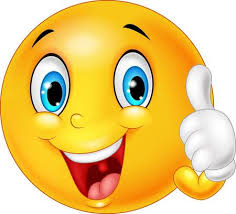  ні-зажуреними 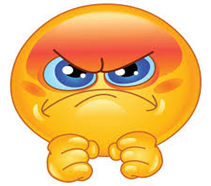 - Курити  цигарки …- Допомагати слабшим, маленьким, хворим…- Виконувати ранкову гімнастику…- Пити  пиво…- Доглядати за власним одягом, взуттям…- Дотримуватись режиму дня…- Говорити неправду…- Вести   здоровий   спосіб  життя …2. Проблемна  ситуація.– Вам запропонували закурити цигарку чи спробувати алкогольні напої, ваші дії… (Учні дають свої відповіді.)VІ. Підсумок уроку.– Чи цікавий був урок?- Що нового ви дізналися на уроці?–   Чи   можна  вживати  алкогольні  напої?  Чому?- До  чого  призводить  куріння?VІІ. Домашнє завданняНамалювати  малюнок «Ні-шкідливим звичкам!»